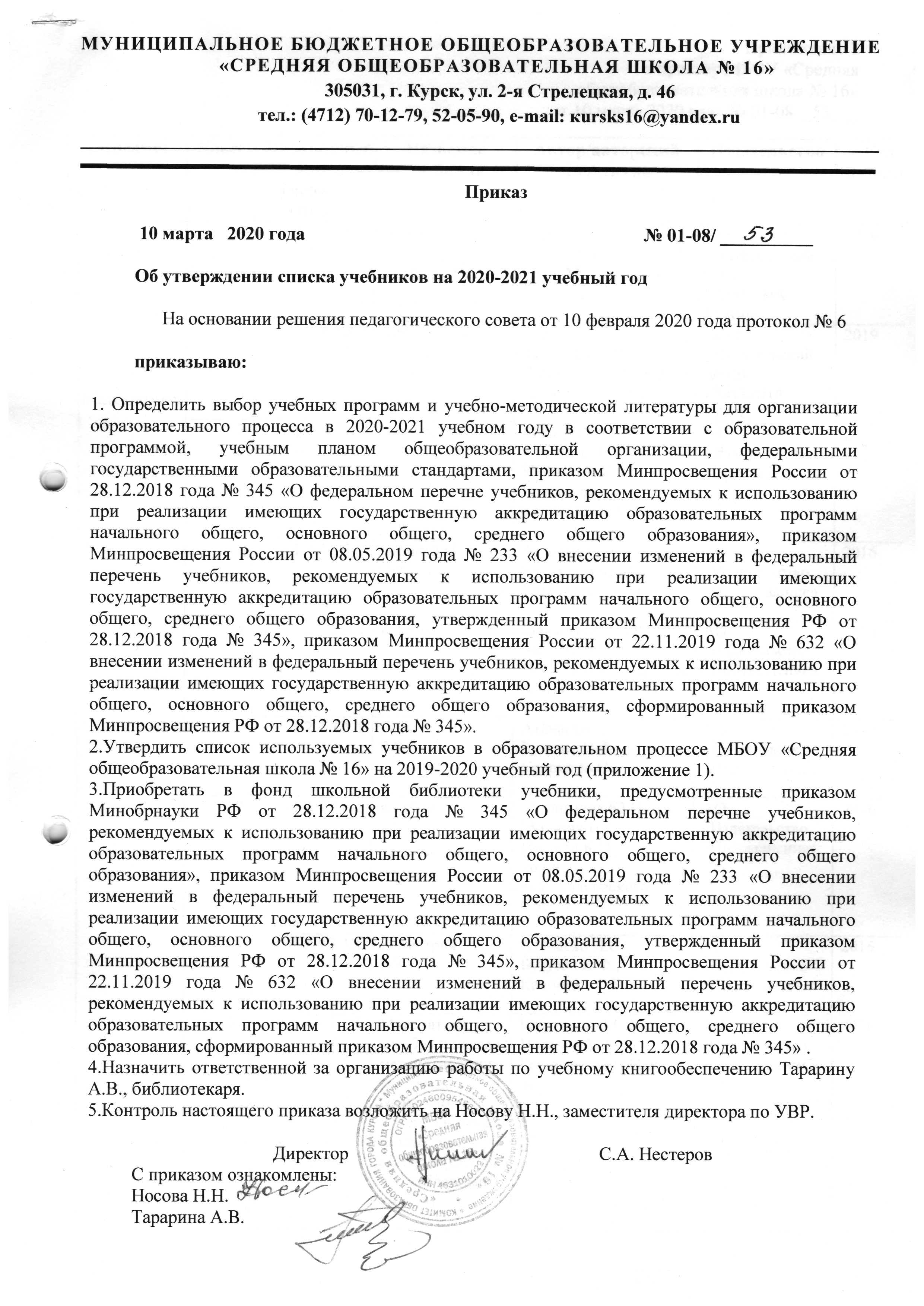 Приложение 1к приказу МБОУ «Средняя общеобразовательная школа № 16»от 10 марта 2020 года № 01-08__53___ПредметКлассПорядковый номер учебника ФПУНазвание учебникаАвтор/авторский коллективИздательствоГод изданияМатематика51.2.4.1.8.1математикаМерзляк А.Г, Полонский В.Б., Якир М.С./под ред. Подольского В.Е.ООО «Издательский центр  ВЕНТАНА-ГРАФ»2019Математика61.2.4.1.8.2математикаМерзляк А.Г, Полонский В.Б., Якир М.С./под ред. Подольского В.Е.ООО «Издательский центр  ВЕНТАНА-ГРАФ»2019Математика71.2.4.2.4.1алгебраМакарычев Ю.Н.,  Миндюк Н.Г.,Нешков К.И. и др./под ред.Теляковского С.А.АО «Издательство «Просвещение»2016Математика71.2.4.3.1.1геометрия7-9Атанасян Л.С.,Бутузов В.Ф., Кадомцев С.Б. и др.АО «Издательство «Просвещение»2016Математика81.2.4.2.4.2алгебраМакарычев Ю.Н.,  Миндюк Н.Г.,Нешков К.И. и др./подред.Теляковского С.А.АО «Издательство «Просвещение»2016Математика81.2.4.3.1.1Геометрия7-9Атанасян Л.С.,  Бутузов В.Ф., Кадомцев С.Б. и др.АО «Издательство «Просвещение»2016Математика91.2.4.2.4.1алгебраМакарычев Ю.Н., Миндюк Н.Г.,Нешков К.И. и др./под ред.Теляковского С.А.АО «Издательство «Просвещение»2016Математика91.2.4.3.1.1Геометрия7-9Атанасян Л.С., Бутузов В.Ф., Кадомцев С.Б. и др.АО «Издательство «Просвещение»2016Математика101.3.4.1.1.1.1Математика: алгебра и начала математического анализа, геометрия.  Алгебра и начала математического анализа  (базовый и углубленный уровни)Никольский С.М., Потапов М.К.,Решетников Н.Н. и др.АО «Издательство «Просвещение»2016Математика101.3.4.1.2.1Математика: алгебра и начала математического анализа, геометрия. Геометрия (базовый и углубленный уровни), 10-11Атанасян Л.С., Бутузов В.Ф., Кадомцев С.Б. и др.АО «Издательство «Просвещение»2016Математика111.3.4.1.1.1.2Математика: алгебра и начала математического анализа, геометрия.  Алгебра и начала математического анализа  (базовый и углубленный уровни)Никольский С.М., Потапов М.К.,Решетников Н.Н. и др.АО «Издательство «Просвещение»2016Математика111.3.4.1.2.1Математика: алгебра и начала математического анализа, геометрия. Геометрия (базовый и углубленный уровни), 10-11Атанасян Л.С., Бутузов В.Ф., Кадомцев С.Б. и др.АО «Издательство «Просвещение»2016Информатика71.2.4.4.1.1 ИнформатикаБосова Л.Л.,Босова А.Ю.ООО «БИНОМ. Лаборатория знаний»2016Информатика81.2.4.4.1.2 ИнформатикаБосова Л.Л.,Босова А.Ю.ООО «БИНОМ. Лаборатория знаний»2016Информатика91.2.4.4.1.3 ИнформатикаБосова Л.Л.,Босова А.Ю.ООО «БИНОМ. Лаборатория знаний»2016Информатика101.3.4.3.6.1Информатика (базовый уровень)Семакин И.Г.,ХеннерЕ.К., Шеина Т.Ю.ООО «БИНОМ. Лаборатория знаний»2015Информатика111.3.4.3.6.2Информатика (базовый уровень)Семакин И.Г.,ХеннерЕ.К., Шеина Т.Ю.ООО «БИНОМ. Лаборатория знаний»2015Физика71.2.5.1.7.1ФизикаПерышкин А.В.ООО «ДРОФА»Физика81.2.5.1.7.2ФизикаПерышкин А.В.ООО «ДРОФА»Физика91.2.5.1.7.3ФизикаПерышкин А.В., Гутник Е.М.ООО «ДРОФА»Физика101.3.5.1.7.1Физика (базовый и углубленный уровни) Мякишев Г.Я.,Буховцев Б.Б., Сотский Н.Н./Под  ред. Парфентьевой Н.А.АО «Издательство «Просвещение»2016Физика111.3.5.1.7.2Физика (базовый и углубленный уровни)Мякишев Г.Я.,Буховцев Б.Б., Чаругин  В.М./Под ред. Парфентьевой Н.А.АО «Издательство «Просвещение»2016Русский язык51.2.1.1.3.1Русский язык ( в 2 частях)Ладыженская Т.А., Баранов М.Т., Тростенцова Л.А. и др.АО «Издательство «Просвещение»2016Русский язык61.2.1.1.3.2Русский язык ( в 2 частях)Баранов М.Т.,Ладыженская Т.А., Тростенцова Л.А. и др.АО «Издательство «Просвещение»2016Русский язык71.2.1.1.3.3Русский языкБаранов М.Т.,Ладыженская Т.А., Тростенцова Л.А. и др.АО «Издательство «Просвещение»2016Русский язык81.2.1.1.3.4Русский языкБархударов С.Г.,Крючков С.Е., Максомов Л.Ю. и др.АО «Издательство «Просвещение»2016Русский язык91.2.1.1.3.5Русский языкБархударов С.Г.,Крючков С.Е.,Максомов Л.Ю. и др.АО «Издательство «Просвещение»2016Русский язык101.3.1.1.2.1Русский язык (базовый уровень)( в 2 частях) ,10-11Гольцова Н.Г.,Шамшин И.В.,Мищерина М.А.ООО «Русское слово – учебник»2016Русский язык111.3.1.1.2.1Русский язык (базовый уровень)( в 2 частях) ,10-11Гольцова Н.Г.,Шамшин И.В., Мищерина М.А.ООО «Русское слово – учебник»2016Литература51.2.1.2.2.1  Литература ( в 2 частях)  Коровина В.Я., Журавлев В.П., Коровин В.И.АО «Издательство «Просвещение»2016Литература61.2.1.2.2.2Литература ( в 2 частях)  Полухина В.П.,Коровина В.Я., Журавлев В.П. и др./Под.ред. Коровин ой В.Я.АО «Издательство «Просвещение»2016Литература71.2.1.2.2.3Литература ( в 2 частях)  Коровина В.Я., Журавлев В.П., Коровин В.И.АО «Издательство «Просвещение»2016Литература81.2.1.2.2.4Литература ( в 2 частях)  Коровина В.Я., Журавлев В.П., Коровин В.И.АО «Издательство «Просвещение»2016Литература91.2.1.2.2.5Литература ( в 2 частях)  Коровина В.Я., Журавлев В.П., Коровин В.И. и др./Под ред. Коровиной В.Я.АО «Издательство «Просвещение»2016Литература101.3.1.3.2.1Литература (базовый уровень)( в 2 частях) Лебедев Ю.В.АО «Издательство «Просвещение»2016Литература111.3.1.3.2.2Литература (базовый уровень)( в 2 частях)  Михайлов О.Н., Шайтанов И.О.,Чалмаев В.А. и др./Под ред. Журавлева В.П.АО «Издательство «Просвещение»2016Химия81.2.5.3.5.1Химия Рудзитис Г.Е., Фельдман Ф.Г.АО «Издательство «Просвещение»2017Химия91.2.5.3.5.2 Химия Рудзитис Г.Е., Фельдман Ф.Г.АО «Издательство «Просвещение»2017Химия101.3.5.4.1.1Химия (базовый уровень) Габриелян О.С., Остроумов И.Г.,Сладков С.А.АО «Издательство «Просвещение»2016Химия111.3.5.4.1.2Химия (базовый уровень) Габриелян О.С., Остроумов И.Г.,Сладков С.А.АО «Издательство «Просвещение»2015Биология51.2.5.2.8.1Биология: Введение в биологию: Линейный курсПасечник В.В.ООО «ДРОФА»2020Биология61.2.4.2.2.2 по федеральному перечню учебников (Приказ Министерства образования и науки Российской Федерации от 31 марта 2014г. № 253; П.4 приказа Министерствапросвещения России от 28 декабря 2018 г. № 345) БиологияПасечник В.В. ООО «ДРОФА»2015Биология71.2.4.2.2.3 по федеральному перечню учебников (Приказ Министерства образования и науки Российской Федерации от 31 марта 2014г. № 253;П.4 приказа Министерствапросвещения России от 28 декабря 2018 г. № 345)БиологияЛатюшин В.В., Шапкин В.А.ООО «ДРОФА»2014Биология81.2.4.2.2.3 по федеральному перечню учебников (Приказ Министерства образования и науки Российской Федерации от 31 марта 2014г. № 253; П.4 приказа Министерствапросвещения России от 28 декабря 2018 г. № 345)Биология Колесов Д.В., Маш Р.Д., Беляев И.Н.ООО «ДРОФА»2014Биология91.2.4.2.2.5по федеральному перечню учебников (Приказ Министерства образования и науки Российской Федерации от 31 марта 2014г. № 253; П.4 приказа Министерствапросвещения России от 28 декабря 2018 г. № 345)БиологияВ.В. Пасечник,А.А. Каменский,Е.А. КриксуновООО «ДРОФА»2016Биология101.3.5.5.4.1по федеральному перечню учебников (Приказ Министерства образования и науки Российской Федерации от 31 марта 2014г. № 253; П.4 приказа Министерствапросвещения России от 28 декабря 2018 г. № 345)Биология.Общая биология(базовый уровень)10-11 Каменский А.А., Криксунов Е.А., Пасечник В.В. ООО «ДРОФА»2016Биология111.3.5.5.4.1по федеральному перечню учебников (Приказ Министерства образования и науки Российской Федерации от 31 марта 2014г. № 253; П.4 приказа Министерствапросвещения России от 28 декабря 2018 г. № 345)Биология. Общая биология (базовый уровень) 10-11 Каменский А.А., Криксунов Е.А., Пасечник В.В.ООО «ДРОФА»2016История51.2.3.2.1.1Всеобщая история. История Древнего мираВигасин А.А.,   Годер Г.И.,  Свенцицкая И.С. /Под ред. Искендерова А.А.АО «Издательство «Просвещение»2016История61.2.3.2.1.2Всеобщая история. История Средних веков Агибалова Е.В., Донской Г.М./Под ред. Сванидзе А.А.АО «Издательство «Просвещение»2016История61.2.3.1.3.1История России  с древнейших времен до начала  XVI векаПчелов Е.В., Лукин П.В./Под ред. Петрова Ю.А.ООО «Русское слово – учебник»2016История71.2.3.2.1.3Всеобщая история. История   Нового времени Юдовская А.Я.,   Баранов П.А., Ванюшкина Л.М./ Под ред. Искендерова А.А. АО «Издательство «Просвещение»2016История71.2.3.1.3.2История России.       XVI- XVII векаПчелов Е.В.,Лукин П.В./Под ред. Петрова Ю.А.ООО «Русское слово – учебник» 2016История81.2.3.1.3.3История России. XVIII век.Захаров В.Н., Пчелов Е.В./ Под ред. Петрова Ю.А.  ООО «Русское слово – учебник»2018История81.2.3.2.2.4Всеобщая история. История Нового времени. XVIII век.Загладин Н.В., Белоусов Л.С., Пименова Л.А./Под ред. Карпова С.П.    ООО «Русское слово – учебник»  2016История91.2.3.1.3.4История России.1801-1914 гг.  Соловьев К.А., Шевырев А.П. /Под ред. Петрова Ю.А.  ООО «Русское слово – учебник» 2018История91.2.3.2.2.5Всеобщая история.  История Нового времени. 1801-1914 гг.Загладин Н.В., Белоусов Л.С. /Под ред. Карпова С.П. ООО «Русское слово – учебник» 2018История101.3.3.1.8.1История (базовый и углубленный уровни) (в 2 частях) 10-11 Сахаров А.Н.,Загладин Н.В.,Петров Ю.А.ООО «Русское слово-учебник»2020История111.3.3.1.8.1История (базовый и углубленный уровни) (в 2 частях) 10-11 Сахаров А.Н.,Загладин Н.В.,Петров Ю.А.ООО «Русское слово-учебник»2020Обществознание61.2.3.3.1.1ОбществознаниеБоголюбов Л.Н.,   Виноградова Н.Ф., Городецкая  Н.И.и др.  АО «Издательство «Просвещение»2016Обществознание71.2.3.3.1.2ОбществознаниеБоголюбов Л.Н.,     Иванова Л.Ф.,   Городецкая  Н.И. и др.  АО «Издательство «Просвещение»2016Обществознание81.2.3.3.1.3Обществознание Боголюбов Л.Н., Лазебникова  А.Ю., Городецкая Н.И. и др.  АО «Издательство «Просвещение»2016Обществознание91.2.3.3.1.4Обществознание  Боголюбов Л.Н., Лазебникова  А.Ю., Матвеев А.И. и др.    АО «Издательство «Просвещение»2016Обществознание101.3.3.9.1.1 Общество-знание (базовый уровень) Боголюбов Л.Н., Лазебникова  А.Ю., Матвеев А.И. и др./  Под  ред.   Боголюбова Л.Н.,   Лазебниковой А.Ю.  АО «Издательство «Просвещение»2016Обществознание111.3.3.9.1.2Обществознание (базовый уровень)Боголюбов Л.Н.,   Городецкая Н.И., Лазебникова  А.Ю.и др./Под ред.    Боголюбова Л.Н.,   Лазебниковой А.Ю.   АО «Издательство «Просвещение»2016История и современность Курского края8 История и современность Курского краяПод ред. Королева Б.Н.КИНПО2009ОБЖ8 1.2.8.2.2.4 по федеральному перечню учебников (Приказ Министерства образования и науки Российской Федерации от 31 марта 2014г. № 253; П.4 приказа Минпросвещения России от 28 декабря 2018 г.№ 345)Основы безопасности жизнедеятельностиВангородский,.С.Н.,   Кузнецов М.И.,   Латчук  В.Н. и др. ООО «ДРОФА»2015ОБЖ9 1.2.8.2.2.4 по федеральному перечню учебников (Приказ Министерства образования и науки Российской Федерации от 31 марта 2014г. № 253; П.4 приказа Минпросвещения России от 28 декабря 2018 г.№ 345)  Основы безопасности жизнедеятельности Вангородский,.С.Н.,   Кузнецов М.И.,   Латчук  В.Н. и др.  ООО «ДРОФА»2015ОБЖ101.3.6.3.1.1 Основы безопасности жизнедеятельности (базовый уровень)   Ким С.В.,    Горский В.А.ООО «Издательство ВЕНТАНА-ГРАФ»2020111.3.6.3.1.1 Основы безопасности жизнедеятельности (базовый уровень)   Ким С.В.,    Горский В.А.ООО «Издательство ВЕНТАНА-ГРАФ»2020География51.2.3.4.1.1География 5-6Алексеев А.И., Николина В.В., Липкина Е.К. и др. АО «Издательство «Просвещение»2019География61.2.2.4.2.2 по федеральному перечню учебников (Приказ Министерства образования и науки Российской Федерации от 31 марта 2014г. № 253; П.4 приказа Минпросвещения России от 28 декабря 2018 г.№ 345) География  Герасимова Т.П.,  Неклюкова Н.П.ООО «ДРОФА»2015География7 1.2.2.4.2.3 по федеральному перечню учебников (Приказ Министерства образования и науки Российской Федерации от 31 марта 2014г. № 253; П.4 приказа Минпросвещения России от 28 декабря 2018 г.№ 345)География  Коринская В.А.,  Душина И.В.,  Щенев В.А.ООО «ДРОФА»2015География81.2.3.4.1.3ГеографияАлексеев А.И., Николина В.В., Липкина Е.К. и др.АО «Издательство «Просвещение»2019География91.2.3.4.1.4География Алексеев А.И., Николина В.В., Липкина Е.К. и др.АО «Издательство «Просвещение»2019География101.3.3.3.7.1География    (базовый уровень) 10-11 Максаковский В. П.АО «Издательство «Просвещение»2015География111.3.3.3.7.1География   (базовый уровень) 10-11 Максаковский В. П.АО «Издательство «Просвещение»2015Английский язык  21.1.2.1.5.1Английский язык  (в 2 частях)Быкова Н.И.,    Дули Д.,   Поспелова М.Д. и др.АО «Издательство «Просвещение»2019Английский язык  31.1.2.1.5.2Английский язык  (в 2 частях)Быкова Н.И.,    Дули Д.,   Поспелова М.Д. и др.АО «Издательство «Просвещение»2020Английский язык  4 1.1.1.3.7.2 по федеральному перечню учебников (Приказ Министерства образования и науки Российской Федерации от 31 марта 2014г. № 253; П.4 приказа Минпросвещения России от 28 декабря 2018 г.№ 345)Английский язык Кузовлев В.П., Перегудова Э.Ш., Стрельникова О.В. и др.ООО «ДРОФА»2014Английский язык  51.2.2.1.4.1Английский языкВаулина Ю.Е., Дули Д., Подоляко  О.Е. и др. АО «Издательство «Просвещение»2017Английский язык  61.2.2.1.4.2Английский языкВаулина Ю.Е., Дули Д, Подоляко  О.Е. и др.АО «Издательство «Просвещение»2017Английский язык  71.2.2.1.4.3Английский языкВаулина Ю.Е., Дули Д., Подоляко  О.Е. и др.АО «Издательство «Просвещение»2016Английский язык  81.2.2.1.4.4Английский языкВаулина Ю.Е., Дули Д., Подоляко  О.Е. и др.АО «Издательство «Просвещение»2015Английский язык  91.2.2.1.4.5Английский языкВаулина Ю.Е., Дули Д., Подоляко  О.Е. и др.АО «Издательство «Просвещение»2015Английский язык  101.3.2.1.2.1Английский язык (базовый уровень)Афанасьева О.В.,  Дули Д.,  Михеева И.В. и др.АО «Издательство «Просвещение»2015Английский язык  111.3.2.1.2.2 Английский язык (базовый уровень)Афанасьева О.В.,  Дули Д.,  Михеева И.В. и др.АО «Издательство «Просвещение»2015Немецкий язык второй иностранныйязык51.2.2.2.3.1Немецкий язык. Второй иностранный язык Аверин М.М., Джин Ф., Рорман  Л. и др.АО «Издательство «Просвещение»2018Немецкий язык второй иностранныйязык61.2.2.2.3.2Немецкий язык. Второй иностранный язык Аверин М.М., Джин Ф., Рорман  Л.АО «Издательство «Просвещение»2018Немецкий язык второй иностранныйязык71.2.2.2.3.3Немецкий язык. Второй иностранный язык Аверин М.М., Джин Ф., Рорман  Л.АО «Издательство «Просвещение»2020Немецкий язык второй иностранныйязык8 (по 6 кл.)1.2.2.2.3.2Немецкий язык. Второй иностранный язык  Аверин М.М., Джин Ф., Рорман  Л.АО «Издательство «Просвещение»2018Немецкий язык второй иностранныйязык9(по 7 кл.)1.2.2.2.3.3Немецкий язык. Второй иностранный язык  Аверин М.М., Джин Ф., Рорман  Л.АО «Издательство «Просвещение»2020Технология51.2.7.1.3.1  Технология.   Тищенко А.Т.,Синица Н.В.ООО Издательский центр «ВЕНТАНА-ГРАФ»2020Технология61.2.7.1.2.2 по федеральному перечню учебников (Приказ Министерства образования и науки Российской Федерации от 31 марта 2014г. № 253; П.4 приказа Минпросвещения России от 28 декабря  2018 г.№ 345)Технология. Обслуживающий трудКожина О.А., Кудакова Е.Н., Маркуцкая С.Э.ООО «ДРОФА»2016Технология61.2.7.1.1.2 по федеральному перечню учебников (Приказ Министерства образования и науки Российской Федерации от 31 марта 2014г. № 253; П.4 приказа Минпросвещения России от 28 декабря  2018 г.№ 345)Технология. Технический трудПод ред. Казакевича В.М., Молевой Г.А.  ООО «ДРОФА»2016Технология71.2.7.1.2.3 по федеральному перечню учебников (Приказ Министерства образования и науки Российской Федерации от 31 марта 2014г. № 253; П.4 приказа Минпросвещения России от 28 декабря 2018 г. № 345)Технология. Обслуживающий трудКожина О.А., Кудакова Е.Н., Маркуцкая С.Э.  ООО «ДРОФА»2016Технология1.2.7.1.1.3 по федеральному перечню учебников (Приказ Министерства образования и науки Российской Федерации от 31 марта 2014г. № 253; П.4 приказа Минпросвещения России от 28 декабря 2018 г.№ 345)Технология. Технический трудПод ред. Казакевича В.М., Молевой Г.А.  ООО «ДРОФА»2016Технология81.2.7.1.2.4 по федеральному перечню учебников (Приказ Министерства образования и науки Российской Федерации от 31 марта 2014г. № 253; П.4 приказа Минпросвещения России от 28 декабря 2018 г.№ 345)Технология. Обслуживающий трудКожина О.А., Кудакова Е.Н., Маркуцкая С.Э.  ООО «ДРОФА»2016МХК112.3.1.1.7.2Мировая художественная культура (в 2 частях)Рапацкая Л.А. ООО «ГИЦ ВЛАДОС»  2018Астрономия101.3.5.3.1.1Астрономия 10-11(базовый уровень)Воронцов-Вельяминов Б.А., Страут Е.К.ООО «ДРОФА»2018Астрономия111.3.5.3.1.1Астрономия10-11 (базовый уровень)Воронцов-Вельяминов Б.А., Страут Е.К.ООО «ДРОФА»2018музыка11.1.6.2.2.1музыкаКритская Е.Д., Сергеева Г.П.,  Шмагина  Т.С.АО «Издательство «Просвещение»2012-2013музыка21.1.6.2.2.2музыкаКритская Е.Д., Сергеева Г.П.,   Шмагина  Т.С.АО «Издательство «Просвещение»2012-2013музыка31.1.6.2.2.3музыкаКритская Е.Д., Сергеева Г.П.,   Шмагина  Т.С.АО «Издательство «Просвещение»2012-2013музыка41.1.6.2.2.4музыкаКритская Е.Д., Сергеева Г.П.,   Шмагина  Т.С.АО «Издательство «Просвещение»2012-2013музыка51.2.6.2.1.1музыкаСергеева Г.П.,Критская Е.Д.АО «Издательство «Просвещение»2014-2016музыка61.2.6.2.1.2музыкаСергеева Г.П.,Критская Е.Д.АО «Издательство «Просвещение»2014-2016музыка71.2.6.2.1.3музыкаСергеева Г.П.,Критская Е.Д.АО «Издательство «Просвещение»2014-2016музыка81.2.6.2.1.4музыкаСергеева Г.П.,Критская Е.Д.АО «Издательство «Просвещение»2014-2016ИЗО51.2.6.1.1.1Изобразительное искусствоГоряева Н.А., Островская О.В. / Под ред. Неменского Б.М.АО «Издательство «Просвещение»2013ИЗО61.2.6.1.1.2Изобразительное искусствоНеменская Л.А./ Под ред. Неменского Б.М.АО «Издательство «Просвещение»2013ИЗО71.2.6.1.1.3Изобразительное искусствоПитерских А.С., Гуров Г.Е./ Под ред. Неменского Б.М.АО «Издательство «Просвещение»2013ИЗО8-92.2.7.1.1.1Искусство Сергеева Г.П., Кашекова И.Э. Критская Е.Д.АО «Издательство «Просвещение»2016 Физическая культура1- 41.1.8.1.3.1Физическая культура Лях В.И.АО «Издательство «Просвещение»2013 Физическая культура51.2.8.1.2.1Физическая культура 5 Матвеев А.П.АО «Издательство «Просвещение»2013 Физическая культура61.2.8.1.2.2Физическая культура  6-7 Матвеев А.П.АО «Издательство «Просвещение»2013 Физическая культура71.2.8.1.2.2Физическая культура  6-7 Матвеев А.П.АО «Издательство «Просвещение»2013 Физическая культура81.2.8.1.2.3Физическая культура  8-9 Матвеев А.П.АО «Издательство «Просвещение»2013 Физическая культура91.2.8.1.2.3Физическая культура  8-9 Матвеев А.П.АО «Издательство «Просвещение»2013 Физическая культура101.3.6.1.2.1Физическая культура  Базовый уровень, 10-11Лях В.И.АО «Издательство «Просвещение»2013 Физическая культура111.3.6.1.2.1Физическая культура Базовый уровень10-11Лях В.И.АО «Издательство «Просвещение»20131 класс1 класс1.1.1.1.1.1Азбука (в 2 частях)Горецкий В.Г., Кирюшкин В.А., Виноградская Л.А. и др. АО «Издательство «Просвещение»20131 класс1 класс1.1.1.1.1.2Русский языкКанакина В.П., Горецкий В.Г.АО «Издательство «Просвещение»20131 класс1 класс1.1.1.2.1.1Литературное чтение (в 2 частях)Климанова, Л.Ф., Горецкий В.Г.,Виноградская Л.А.АО «Издательство «Просвещение»20121 класс1 класс1.1.3.1.8.1Математика (в 2 частях)Моро М.И.,  Волкова С.И.,Степанова С.В.АО «Издательство «Просвещение»20121 класс1 класс1.1.4.1.3.1Окружающий мир (в 2 частях)Плешаков  А.А.АО «Издательство «Просвещение»20121 класс1 класс1.1.6.1.1.1Изобразительное искусство Неменская Л.А./Под ред. Неменского  Б.М.АО «Издательство «Просвещение»20121 класс1 класс1.1.7.1.8.1ТехнологияРоговцева Н.И.,Богданова  Н.В., Фрейтаг И.П.АО «Издательство «Просвещение»20122 класс2 класс1.1.1.1.1.3Русский язык (в 2 частях)Канакина В.П., Горецкий В.Г.АО «Издательство «Просвещение»20122 класс2 класс1.1.1.2.1.2Литературное чтение (в 2 частях)Климанова Л.А., Виноградская Л.А.,Горецкий В.Г.АО «Издательство «Просвещение»20122 класс2 класс1.1.3.1.8.2Математика(в 2 частях)Моро  М.И.,Бантова  М.А.,Бельтюкова  Г.В. и др.АО «Издательство «Просвещение»20122 класс2 класс1.1.4.1.3.2Окружающий мир (в 2 частях) ПлешаковА.А.АО «Издательство «Просвещение»20122 класс2 класс1.1.6.1.1.2Изобразительное искусство Коротеева Е.И. /Под ред. Неменского Б.М.АО «Издательство «Просвещение»20122 класс2 класс1.1.7.1.8.2технологияРоговцева Н.И.,Богданова  Н.В.,Шипилова  Н.В.АО «Издательство «Просвещение»20133 класс3 класс1.1.1.1.1.4Русский язык (в 2 частях)Канакина В.П.Горецкий В.Г.АО «Издательство «Просвещение»20133 класс3 класс1.1.1.2.1.3Литературное чтение (в 2 частях) Климанова Л.А., Виноградская Л.А.,Горецкий В.Г.АО «Издательство «Просвещение»20133 класс3 класс1.1.3.1.8.4Математика (в 2 частях)Моро  М.И.,Бантова  М.А.,Бельтюкова  Г.В. и др.АО «Издательство «Просвещение»20133 класс3 класс1.1.4.1.3.3Окружающий мир (в 2 частях) Плешаков А.А.АО «Издательство «Просвещение»20133 класс3 класс1.1.6.1.1.3 Изобразительное искусствоГоряева  Н.А., Неменская  Л.А. ,Питерских А.С. и др./Под ред. Неменского Б.М.АО «Издательство «Просвещение»20133 класс3 класс1.1.7.1.8.3технологияРоговцева Н.И.,Богданова  Н.В.,Шипилова  Н.В.и др.АО «Издательство «Просвещение»20143 класс3 класс1.1.6.2.2.3музыкаКритская Е.Д., Сергеева Г.П.,  Т.С. ШмагинаАО «Издательство «Просвещение»2012-20133 класс3 класс1.1.8.1.3.1Физическая культура Лях В.И.АО «Издательство «Просвещение»20134 класс4 класс1.1.1.1.1.5Русский язык(в 2 частях)Канакина В.П.Горецкий В.Г.АО «Издательство «Просвещение»20134 класс4 класс1.1.1.2.2.4Литературное чтение (в 2 частях)Климанова, Л.Ф., Горецкий В.Г., Голованова М.В. и др.АО «Издательство «Просвещение»20134 класс4 класс1.1.3.1.8.4Математика (в 2 частях)Моро  М.И.,Бантова  М.А.,Бельтюкова  Г.В. и др.АО «Издательство «Просвещение»20134 класс4 класс1.1.4.1.3.4Окружающий мир (в 2 частях) Плешаков А.А.,Крючкова  Е.А.АО «Издательство «Просвещение»20134 класс4 класс1.1.6.1.1.4 Изобразительное искусствоНеменская Л.А./Под ред. Неменского  Б.М.АО «Издательство «Просвещение»20134 класс4 класс1.1.7.1.8.4технологияРоговцева Н.И.,Богданова  Н.В.,Шипилова  Н.В.и др.АО «Издательство «Просвещение»20134 класс4 класс1.1.5.1.2.1ОРКСЭ (ОПК)А.В. Кураев2012